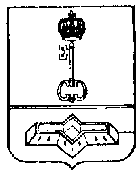  АДМИНИСТРАЦИЯ   МУНИЦИПАЛЬНОГО ОБРАЗОВАНИЯШЛИССЕЛЬБУРГСКОЕ ГОРОДСКОЕ ПОСЕЛЕНИЕКИРОВСКОГО МУНИЦИПАЛЬНОГО РАЙОНАЛЕНИНГРАДСКОЙ ОБЛАСТИПОСТАНОВЛЕНИЕот 29.03.2023 г.  № 170О внесении изменений в постановление от 23.04.2021 № 160/1 «Об утверждении реестра мест размещения контейнерных площадок для сбора ТКО на территории МО Город Шлиссельбург Кировского муниципального района Ленинградской области»В соответствии с Федеральным законом от 06.10.2003г. № 131-ФЗ «Об общих принципах организации местного самоуправления в Российской Федерации», постановлением Правительства РФ № 1039 от 31.08.2018г. «Об утверждении правил обустройства мест (площадок) накопления твердых коммунальных отходов», постановлением администрации МО Город Шлиссельбург» № 54 от 10.02.2021               «Об утверждении Генеральной схемы санитарной очистки территории муниципального образования Шлиссельбургское городское поселение Кировского муниципального района Ленинградской области», в соответствии с санитарными правилами и нормами СанПиН 42-128-4690-88 «Санитарные правила содержания территории населенных мест»                 и руководствуясь Уставом муниципального образования Шлиссельбургское городское поселение Кировского муниципального района Ленинградской области:1.	Внести в постановление от 23.04.2021 № 160/1 «Об утверждении реестра мест размещения контейнерных площадок для сбора ТКО на территории МО Город Шлиссельбург Кировского муниципального района Ленинградской области» следующие изменения:1.1.  Утвердить реестр мест размещения контейнерных площадок для сбора ТКО              на территории МО Город Шлиссельбург Кировского района Ленинградской области в новой редакции (Приложение №1).2.	Опубликовать настоящее постановление в средствах массовой информации            МО Город Шлиссельбург и разместить на официальном сайте МО Город Шлиссельбург в сети Интернет.З.	Контроль за исполнением настоящего постановления оставляю за заместителем главы администрации А. Ф. Сопиным.Глава администрации                                                                                 А.А. ЖелудовРазослано: МКУ УГХиО, СМИ, в дело.приложение  1                                                                                              к постановлению                                                                                     администрации МО Город Шлиссельбург                                                                                                                      от "29" марта   2023 г.  № 170приложение  1                                                                                              к постановлению                                                                                     администрации МО Город Шлиссельбург                                                                                                                      от "29" марта   2023 г.  № 170приложение  1                                                                                              к постановлению                                                                                     администрации МО Город Шлиссельбург                                                                                                                      от "29" марта   2023 г.  № 170РЕЕСТР МЕСТ  (ПЛОЩАДОК) НАКОПЛЕНИЯ ТВЕРДЫХ КОММУНАЛЬНЫХ ОТХОДОВ НА ТЕРРИТОРИИ МО ГОРОД ШЛИССЕЛЬБУРГ РЕЕСТР МЕСТ  (ПЛОЩАДОК) НАКОПЛЕНИЯ ТВЕРДЫХ КОММУНАЛЬНЫХ ОТХОДОВ НА ТЕРРИТОРИИ МО ГОРОД ШЛИССЕЛЬБУРГ РЕЕСТР МЕСТ  (ПЛОЩАДОК) НАКОПЛЕНИЯ ТВЕРДЫХ КОММУНАЛЬНЫХ ОТХОДОВ НА ТЕРРИТОРИИ МО ГОРОД ШЛИССЕЛЬБУРГ РЕЕСТР МЕСТ  (ПЛОЩАДОК) НАКОПЛЕНИЯ ТВЕРДЫХ КОММУНАЛЬНЫХ ОТХОДОВ НА ТЕРРИТОРИИ МО ГОРОД ШЛИССЕЛЬБУРГ РЕЕСТР МЕСТ  (ПЛОЩАДОК) НАКОПЛЕНИЯ ТВЕРДЫХ КОММУНАЛЬНЫХ ОТХОДОВ НА ТЕРРИТОРИИ МО ГОРОД ШЛИССЕЛЬБУРГ РЕЕСТР МЕСТ  (ПЛОЩАДОК) НАКОПЛЕНИЯ ТВЕРДЫХ КОММУНАЛЬНЫХ ОТХОДОВ НА ТЕРРИТОРИИ МО ГОРОД ШЛИССЕЛЬБУРГ РЕЕСТР МЕСТ  (ПЛОЩАДОК) НАКОПЛЕНИЯ ТВЕРДЫХ КОММУНАЛЬНЫХ ОТХОДОВ НА ТЕРРИТОРИИ МО ГОРОД ШЛИССЕЛЬБУРГ РЕЕСТР МЕСТ  (ПЛОЩАДОК) НАКОПЛЕНИЯ ТВЕРДЫХ КОММУНАЛЬНЫХ ОТХОДОВ НА ТЕРРИТОРИИ МО ГОРОД ШЛИССЕЛЬБУРГ РЕЕСТР МЕСТ  (ПЛОЩАДОК) НАКОПЛЕНИЯ ТВЕРДЫХ КОММУНАЛЬНЫХ ОТХОДОВ НА ТЕРРИТОРИИ МО ГОРОД ШЛИССЕЛЬБУРГ РЕЕСТР МЕСТ  (ПЛОЩАДОК) НАКОПЛЕНИЯ ТВЕРДЫХ КОММУНАЛЬНЫХ ОТХОДОВ НА ТЕРРИТОРИИ МО ГОРОД ШЛИССЕЛЬБУРГ РЕЕСТР МЕСТ  (ПЛОЩАДОК) НАКОПЛЕНИЯ ТВЕРДЫХ КОММУНАЛЬНЫХ ОТХОДОВ НА ТЕРРИТОРИИ МО ГОРОД ШЛИССЕЛЬБУРГ РЕЕСТР МЕСТ  (ПЛОЩАДОК) НАКОПЛЕНИЯ ТВЕРДЫХ КОММУНАЛЬНЫХ ОТХОДОВ НА ТЕРРИТОРИИ МО ГОРОД ШЛИССЕЛЬБУРГ РЕЕСТР МЕСТ  (ПЛОЩАДОК) НАКОПЛЕНИЯ ТВЕРДЫХ КОММУНАЛЬНЫХ ОТХОДОВ НА ТЕРРИТОРИИ МО ГОРОД ШЛИССЕЛЬБУРГ РЕЕСТР МЕСТ  (ПЛОЩАДОК) НАКОПЛЕНИЯ ТВЕРДЫХ КОММУНАЛЬНЫХ ОТХОДОВ НА ТЕРРИТОРИИ МО ГОРОД ШЛИССЕЛЬБУРГ № п/пАдрес  мест (площадок) накопления ТКОГеографические координаты мест (площадок) накопления ТКОТехнические характеристики мест накопления ТКОТехнические характеристики мест накопления ТКОТехнические характеристики мест накопления ТКОТехнические характеристики мест накопления ТКОТехнические характеристики мест накопления ТКОСведения  о собственниках мест (площадок) ТКО                                                                            Юр.идическое Лицо/ ИП/физ. ЛицоСведения  о собственниках мест (площадок) ТКО                                                                            Юр.идическое Лицо/ ИП/физ. ЛицоСведения  о собственниках мест (площадок) ТКО                                                                            Юр.идическое Лицо/ ИП/физ. ЛицоСведения об источниках образования ТКОСведения об источниках образования ТКОАдрес ссылки на официальном сайте администрации, на котором размещена информация по контейнерным площадкам№ п/пАдрес  мест (площадок) накопления ТКОГеографические координаты мест (площадок) накопления ТКОПлощадьТип основанияТип огражденияКоличество размещенных контейнеров Объем размещенных контейнеровПолное наименование юр. лица (ФИО, (для ИП и физ. Лиц.)№ записи в ЕГРЮЛ/№ записи в ЕГРИП/иные документыФактический адрес/адрес регистрации по месту жительства/контактные данныеАдрес объекта, при осуществлении деятельности на котором образуется ТКОВид деятельности, в результате которого образуется ТКОАдрес ссылки на официальном сайте администрации, на котором размещена информация по контейнерным площадкам13456812111314152425271ул. Малоневский канал д.659.940142, 31.04466745,2 м2Фундамент (монолитная ЖБ плита)Каркас из профильной трубы обшитый профилированным листом121100 л/ед.Администрация МО Город Шлиссельбург1024701335240/ 4723001490г. Шлиссельбург,  ул. Жука, д.5 т. 8(81362)74-526г. Шлиссельбург, ж.д. №6 по ул. Малоневский канал и ж.д. №3 по ул. Староладожский каналбытовые отходы от жизнедеятельности населения2ул. Малоневский канал д.759.941671, 31.040945-грунтметалл26,0 и 8,0Администрация МО Город Шлиссельбург1104706000959/ 470603276г. Шлиссельбург,  ул. Жука, д.5, т. 8(81362)74-526г. Шлиссельбург, ж.д. №7 по ул. Малоневский канал и ж.д. №18,20,22 по ул. 1 Маябытовые отходы от жизнедеятельностиhttps://moshlisselburg.ru/zhkh/tko3ул. Малоневский канал д.959.940944, 31.035768-грунтметалл16,0Администрация МО Город Шлиссельбург1104706000959/ 470603277г. Шлиссельбург,   ул. Жука, д.5, т. 8(81362)74-526г. Шлиссельбург, ул. Малоневский к-л, д.9,11, бытовые отходы от жизнедеятельности3ул. Малоневский канал д.959.940944, 31.035768-грунтметалл16,0Администрация МО Город Шлиссельбург1104706000959/ 470603277г. Шлиссельбург,   ул. Жука, д.5, т. 8(81362)74-526г. Шлиссельбург,             ул. Комсомольская д.6,8бытовые отходы от жизнедеятельности4ул. Малоневский канал д.1059.939916, 31.041804-грунт-200,36собственники МКДсобственники МКДсобственники МКДг. Шлиссельбург, ул. Малоневский канал д.10бытовые отходы от жизнедеятельности5ул. Малоневский канал д.1259.938782, 31.039374-грунтметалл17,0Администрация МО Город Шлиссельбург1024701335240/ 4723001490г. Шлиссельбург,  ул. Жука, д.5 т. 8(81362)74-526г. Шлиссельбург, ул. Малоневский к-л, д.12, ул. 18 Января д.3бытовые отходы от жизнедеятельности6ул. Малоневский канал д.1359.940080, 31.033307-грунтметалл16,0Администрация МО Город Шлиссельбург1024701335240/ 4723001490г. Шлиссельбург,  ул. Жука, д.5 т. 8(81362)74-526г. Шлиссельбург, ул. Малоневский к-л, д.11а,13, ул. Затонная,д.9.11,13,15 бытовые отходы от жизнедеятельности7ул. Малоневский канал д.1459.938594, 31.035329-бетон-70,75собственники МКДсобственники МКДсобственники МКДул. Малоневский канал д.14бытовые отходы от жизнедеятельности8Планируемая к строительству     ул. Малоневский канал д.1559.938788, 31.03002930 м2Фундамент (монолитная ЖБ плита)Каркас из профильной трубы обшитый профилированным листом61100 л/ед.Заключение № 47-09-01-87 от 09.02.2021 г. об утверждении "Генеральной схемы санитарной очистки территории муниципального образования Шлиссельбургское городское поселение Кировского муниципального района Ленинградской области".Заключение № 47-09-01-87 от 09.02.2021 г. об утверждении "Генеральной схемы санитарной очистки территории муниципального образования Шлиссельбургское городское поселение Кировского муниципального района Ленинградской области".Заключение № 47-09-01-87 от 09.02.2021 г. об утверждении "Генеральной схемы санитарной очистки территории муниципального образования Шлиссельбургское городское поселение Кировского муниципального района Ленинградской области".г. Шлиссельбург, ул. Малоневский канал д.15бытовые отходы от жизнедеятельности9ул. Малоневский канал д.1859.937617, 31.030115-бетон-280,36собственники МКДсобственники МКДсобственники МКДг. Шлиссельбург, ул. Малоневский канал д.18бытовые отходы от жизнедеятельности10ул. Малоневский канал д.18а59.936855, 31.031268-грунтбез ограждения16,0Администрация МО Город Шлиссельбург1024701335240/ 4723001490г. Шлиссельбург,  ул. Жука, д.5 т. 8(81362)74-526г. Шлиссельбург, ул. Малоневский к-л, д.18а,16,16а,                   ул. Луговая, д.7 бытовые отходы от жизнедеятельности10ул. Малоневский канал д.18а59.936855, 31.031268-грунтбез ограждения20,8ЖСК " Чайка-2"1064706019168/   4706025526г. Шлиссельбург, ул. Малоневский канал,  д.16а, председатель Семенов Семен Анатольевич,                                          т. 8(901)315-47-48, anabar.2010@ yandex.ruг. Шлиссельбург, ул. Малоневский к-л, д.16,16а,                   бытовые отходы от жизнедеятельности11ул. Малоневский канал д.72/159.936933, 31.025528грунтбез ограждения20,36собственник не установленсобственник не установленсобственник не установленул. Малоневский канал д.72/1бытовые отходы от жизнедеятельности12Планируемая к строительству    ул. Пролетарская д.1а 59.933558, 31.02140030 м2Фундамент (монолитная ЖБ плита)Каркас из профильной трубы обшитый профилированным листом61100 л/ед.Заключение № 47-09-01-87 от 09.02.2021 г. об утверждении "Генеральной схемы санитарной очистки территории муниципального образования Шлиссельбургское городское поселение Кировского муниципального района Ленинградской области".Заключение № 47-09-01-87 от 09.02.2021 г. об утверждении "Генеральной схемы санитарной очистки территории муниципального образования Шлиссельбургское городское поселение Кировского муниципального района Ленинградской области".Заключение № 47-09-01-87 от 09.02.2021 г. об утверждении "Генеральной схемы санитарной очистки территории муниципального образования Шлиссельбургское городское поселение Кировского муниципального района Ленинградской области".г. Шлиссельбург,ул. Пролетарская д.1а бытовые отходы от жизнедеятельности13ул. Пролетарская, д.3859.936196, 31.029750-щебеньметалл60,75собственники МКДсобственники МКДсобственники МКДг. Шлиссельбург,  ул. Пролетарская, д.38бытовые отходы от жизнедеятельности14ул. Пролетарская, д.4559.935620, 31.034229-асфальтбез ограждения14,0собственник не установленсобственник не установленсобственник не установленг. Шлиссельбург, ул. Пролетарская д.41, 44,45,46,  47,48,49,  50бытовые отходы от жизнедеятельности15ул. Пролетарская, д 48, корп.1,259.937706, 31.039218-асфальтметалл40,8ТСЖ "Пролетарская"1104706002169/               4706031343г. Шлиссельбург, ул. Пролетарская , корп.1, председатель Утенков Олег Валерьевич, т. 8(921)785-22-15, эл.адрес: tszhproletarskaya@yandex.ruг. Шлиссельбург, ул. Пролетарская, д 48 корп.1 и корп.2бытовые отходы от жизнедеятельности16Планируемая к строительству    ул. Пролетарская,  д.5159.937124, 31.03683430 м2Фундамент (монолитная ЖБ плита)Каркас из профильной трубы обшитый профилированным листом61100 л/ед.Заключение № 47-09-01-87 от 09.02.2021 г. об утверждении "Генеральной схемы санитарной очистки территории муниципального образования Шлиссельбургское городское поселение Кировского муниципального района Ленинградской области".Заключение № 47-09-01-87 от 09.02.2021 г. об утверждении "Генеральной схемы санитарной очистки территории муниципального образования Шлиссельбургское городское поселение Кировского муниципального района Ленинградской области".Заключение № 47-09-01-87 от 09.02.2021 г. об утверждении "Генеральной схемы санитарной очистки территории муниципального образования Шлиссельбургское городское поселение Кировского муниципального района Ленинградской области".г. Шлиссельбург, ул. Пролетарская д.54,54а,54б,62,68бытовые отходы от жизнедеятельности17пер. Советский, д.359.942005, 31.038056-грунтметалл26,0Администрация МО Город Шлиссельбург1024701335240/ 4723001490г. Шлиссельбург, ул. Жука, д.5 т. 8(81362)74-526г. Шлиссельбург, Советский пер. д.3,5, ул. 1 Мая д.12, 14,16бытовые отходы от жизнедеятельности18 ул. 1 Мая, д.859.943125, 31.03633445,2 м2Фундамент (монолитная ЖБ плита)Каркас из профильной трубы обшитый профилированным листом121100 л/ед.Администрация МО Город Шлиссельбург1024701335240/ 4723001490г. Шлиссельбург,  ул. Жука, д.5 т. 8(81362)74-526г. Шлиссельбург, ул. 1 Мая, д.4, 8, ул. Затонная д.1абытовые отходы от жизнедеятельности19ул. Затонная,  д.359.941782, 31.034108-грунтбез ограждения16,0собственник не установленсобственник не установленсобственник не установленг. Шлиссельбург, ул. Затонная д.1,3,5,7, ул. Комсомольская д.4бытовые отходы от жизнедеятельности20ул. Чекалова, д.2559.945703, 31.040303-грунтметалл16,0Администрация МО Город Шлиссельбург1024701335240/ 4723001490г. Шлиссельбург,  ул. Жука, д.5 т. 8(81362)74-526г. Шлиссельбург, ул. Чекалова д.24, 25, 29, Ладожский пер.10, Ульянова,д.21,23бытовые отходы от жизнедеятельности21 ул. Чекалова, д.3759.944486, 31.04299130 м2Фундамент (монолитная ЖБ плита)Каркас из профильной трубы обшитый профилированным листом61100 л/ед.Администрация МО Город Шлиссельбург1024701335240/ 4723001490г. Шлиссельбург,  ул. Жука, д.5 т. 8(81362)74-526г Шлиссельбург, ул. Чекалова д.37, 42, 43, 44, 46, 46абытовые отходы от жизнедеятельности22ул. Чекалова, д.4859.943787, 31.046703-асфальтметалл30,75ТСН " Чекалова 48-3"1164704058947/      4706038081г. Шлиссельбург, ул. Чекалова, д.48, корп.1,2,3, председатель Шестак Алла Зиновьевна, эл. почта: alla-shestak@yandex.ruг.Шлиссельбург, ул. Чекалова, д.48, корп.1,2,3бытовые отходы от жизне деятельности22ул. Чекалова, д.4859.943787, 31.046703-асфальтметалл30,75ТСН " Чекалова 48-3"1164704058947/      4706038081г. Шлиссельбург, ул. Чекалова, д.48, корп.1,2,3, председатель Шестак Алла Зиновьевна, эл. почта: alla-shestak@yandex.ruг.Шлиссельбург, ул. Чекалова, д.48, корп.1,2,3бытовые отходы от жизне деятельности22ул. Чекалова, д.4859.943787, 31.046703-асфальтметалл30,75ТСН " Чекалова 48-3"1164704058947/      4706038081г. Шлиссельбург, ул. Чекалова, д.48, корп.1,2,3, председатель Шестак Алла Зиновьевна, эл. почта: alla-shestak@yandex.ruг.Шлиссельбург, ул. Чекалова, д.48, корп.1,2,3бытовые отходы от жизне деятельности23ул. Староладожский канал, д.159.940350, 31.046252-бетон-40,67собственники МКДсобственники МКДсобственники МКДг. Шлиссельбург, ул. Староладожский канал, д.1бытовые отходы от жизнедеятельности24ул. Староладожский канал, д.559.938614, 31.046965-ж/б плитыметалл50,75ЖСК "Лена"1024701336978/  4706005103г. Шлиссельбург, ул. Староладожский канал, д.5, -председатель Мария Паро , т. 8-953-178-05-61, эл. адрес:  zhsklena@yandex.ruг. Шлиссельбург, ул. Староладожский канал, д. 3, 5, корп.1 -8, бытовые отходы от жизнедеятельности24ул. Староладожский канал, д.559.938614, 31.046965-ж/б плитыметалл50,75ЖСК "Водник"1024701337100/ 4706018751г.Шлиссельбург, ул. Староладожский канал, д.3, председатель Стекачёв Дмитрий Иосифович, м.т. 911 934 54 83, эл. адрес: zhsk.vodnik@yandex.ruг. Шлиссельбург, ул. Староладожский канал, д. 3, 5, корп.1 -8, бытовые отходы от жизнедеятельности25 ул. Староладожский канал, д.1659.944409, 31.03861245,2 м2Фундамент (монолитная ЖБ плита)Каркас из профильной трубы обшитый профилированным листом121100 л/ед.Администрация МО Город Шлиссельбург1024701335240/ 4723001490г. Шлиссельбург,  ул. Жука, д.5 т. 8(81362)74-526г. Шлиссельбург, ул. Староладожский к-л. д.16бытовые отходы от жизнедеятельности26Планируемая к строительству    ул. Староладожский канал, д.2059.944033, 31.03948630 м2Фундамент (монолитная ЖБ плита)Каркас из профильной трубы обшитый профилированным листом61100 л/ед.Заключение № 47-09-01-87 от 09.02.2021 г. об утверждении "Генеральной схемы санитарной очистки территории муниципального образования Шлиссельбургское городское поселение Кировского муниципального района Ленинградской области".Заключение № 47-09-01-87 от 09.02.2021 г. об утверждении "Генеральной схемы санитарной очистки территории муниципального образования Шлиссельбургское городское поселение Кировского муниципального района Ленинградской области".Заключение № 47-09-01-87 от 09.02.2021 г. об утверждении "Генеральной схемы санитарной очистки территории муниципального образования Шлиссельбургское городское поселение Кировского муниципального района Ленинградской области".г. Шлиссельбург, ул. Староладожский к-л, д.20,20а,22бытовые отходы от жизнедеятельности27Планируемая к строительству    ул. Староладожский канал, д.2659.943704, 31.04421845,2 м2Фундамент (монолитная ЖБ плита)Каркас из профильной трубы обшитый профилированным листом121100 л/ед.Заключение № 47-09-01-87 от 09.02.2021 г. об утверждении "Генеральной схемы санитарной очистки территории муниципального образования Шлиссельбургское городское поселение Кировского муниципального района Ленинградской области".Заключение № 47-09-01-87 от 09.02.2021 г. об утверждении "Генеральной схемы санитарной очистки территории муниципального образования Шлиссельбургское городское поселение Кировского муниципального района Ленинградской области".Заключение № 47-09-01-87 от 09.02.2021 г. об утверждении "Генеральной схемы санитарной очистки территории муниципального образования Шлиссельбургское городское поселение Кировского муниципального района Ленинградской области".г. Шлиссельбург, ул. Староладожский к-л, д.24, корп.1-3, д.26,26абытовые отходы от жизнедеятельностиул. Староладожский канал, д. 13830 м2Фундамент (монолитная ЖБ плита)Каркас из профильной трубы обшитый профилированным листом61100 л/ед.Администрация МО Город Шлиссельбург1024701335240/ 4723001490г. Шлиссельбург,  ул. Жука, д.5 т. 8(81362)74-526г. Шлиссельбург, у д.138, 140 по ул. Староладожский каналбытовые отходы от жизнедеятельности населения28пер. Северный, д.559.944116, 31.048252-бетон, грунтбез ограждения26,0Администрация МО Город Шлиссельбургг. Шлиссельбург, пер. Северный д.1,1а,3,5бытовые отходы от жизнедеятельности29ул. Кирова, д.259.936808, 31.027894-асфальтметалл16,0ТСЖ "Восход"1044700000968/ 4706026368г. Шлиссельбург, ул. Кирова, д.2, председатель Горшнякова Елена Сергеевна, м.т. 911-298-07-36, эл. адрес: ssv471@mail.ruг. Шлиссельбург, ул. Кирова, д.2бытовые отходы от жизнедеятельности30ул. Кирова, д. 459.935578, 31.027872-бетон-140,75собственники МКДсобственники МКДсобственники МКДг. Шлиссельбург, ул. Кирова, д.4бытовые отходы от жизнедеятельности31ул. Кирова, д.559.935489, 31.027422-бетонметалл20,75ТСН "Комфорт"1164704061928/ 4706038194г. Шлиссельбург,                  ул. Кирова, д.5, председатель Гусакова Любовь Алексеевна, т.8-911-753-50-07,  эл. адрес: komfort_kirova5@mail.ru г. Шлиссельбург, ул. Кирова, д.5бытовые отходы от жизнедеятельности32Планируемая к строительству    ул. Кирова, д.659.935619, 31.02984730 м2Фундамент (монолитная ЖБ плита)Каркас из профильной трубы обшитый профилированным листом61100 л/ед.Заключение № 47-09-01-87 от 09.02.2021 г. об утверждении "Генеральной схемы санитарной очистки территории муниципального образования Шлиссельбургское городское поселение Кировского муниципального района Ленинградской области".Заключение № 47-09-01-87 от 09.02.2021 г. об утверждении "Генеральной схемы санитарной очистки территории муниципального образования Шлиссельбургское городское поселение Кировского муниципального района Ленинградской области".Заключение № 47-09-01-87 от 09.02.2021 г. об утверждении "Генеральной схемы санитарной очистки территории муниципального образования Шлиссельбургское городское поселение Кировского муниципального района Ленинградской области".г. Шлиссельбург, ул. Кирова, д.6бытовые отходы от жизнедеятельности33Планируемая к строительству     ул. Кирова, д.1159.935336, 31.02754530 м2Фундамент (монолитная ЖБ плита)Каркас из профильной трубы обшитый профилированным листом61100 л/ед.Заключение № 47-09-01-87 от 09.02.2021 г. об утверждении "Генеральной схемы санитарной очистки территории муниципального образования Шлиссельбургское городское поселение Кировского муниципального района Ленинградской области".Заключение № 47-09-01-87 от 09.02.2021 г. об утверждении "Генеральной схемы санитарной очистки территории муниципального образования Шлиссельбургское городское поселение Кировского муниципального района Ленинградской области".Заключение № 47-09-01-87 от 09.02.2021 г. об утверждении "Генеральной схемы санитарной очистки территории муниципального образования Шлиссельбургское городское поселение Кировского муниципального района Ленинградской области".г. Шлиссельбург, ул. Кирова, д.11бытовые отходы от жизнедеятельности34ул. Кирова, д.2059.933235, 31.029587-грунтбез ограждения10,36собственник не установленсобственник не установленсобственник не установленг. Шлиссельбург, ул. Кирова, д.20бытовые отходы от жизнедеятельности35Планируемая к строительству     ул. Краснофлотская, д.259.936211, 31.02250030 м2Фундамент (монолитная ЖБ плита)Каркас из профильной трубы обшитый профилированным листом61100 л/ед.Заключение № 47-09-01-87 от 09.02.2021 г. об утверждении "Генеральной схемы санитарной очистки территории муниципального образования Шлиссельбургское городское поселение Кировского муниципального района Ленинградской области".Заключение № 47-09-01-87 от 09.02.2021 г. об утверждении "Генеральной схемы санитарной очистки территории муниципального образования Шлиссельбургское городское поселение Кировского муниципального района Ленинградской области".Заключение № 47-09-01-87 от 09.02.2021 г. об утверждении "Генеральной схемы санитарной очистки территории муниципального образования Шлиссельбургское городское поселение Кировского муниципального района Ленинградской области".г. Шлиссельбург, ул. Краснофлотская д.1,2,3бытовые отходы от жизнедеятельности36ул. 18 Января, д.2, корп.159.939759, 31.042907-ж/б плитыметалл20,75ТСЖ "Крепость"1094706000795/    47060229506г. Шлиссельбург, ул. 18 Января ,д.2, корп.1, председатель Иващенко Карина Ивановна, Т. 8 911 719 74 63, эл. адрес: karina.spb@mail.ruул. 18 Января, д.2, корп.1бытовые отходы от жизнедеятельности37ул. Луговая, д.4, корп.159.937915, 31.034850-плитка-40,75собственники МКДсобственники МКДсобственники МКДул. Луговая, д.4, корп.1бытовые отходы от жизнедеятельности38ул. Луговая, д.4, корп.259.938047, 31.036185-плитка-40,75собственники МКДсобственники МКДсобственники МКДул. Луговая, д.4, корп.2бытовые отходы от жизнедеятельности39ул. Луговая, д.559.937371, 31.034147-бетон-100,67собственники МКДсобственники МКДсобственники МКДул. Луговая, д.5бытовые отходы от жизнедеятельности40ул. Песочная, д.1559.931040, 31.016703-грунтбез ограждения10,36собственник не установленсобственник не установленсобственник не установленул. Песочная, д.15бытовые отходы от жизнедеятельности41 ул. Красная площадь, д.859.945345, 31.03516930 м2Фундамент (монолитная ЖБ плита)Каркас из профильной трубы обшитый профилированным листом61100 л/ед.Администрация МО Город Шлиссельбург1024701335240/ 4723001490г. Шлиссельбург,  ул. Жука, д.5 т. 8(81362)74-526ул. Красная площадь, д.8,                   ул. Чекалова д.13, Пионерский пер.д.4, ул. Жука д.1,1абытовые отходы от жизнедеятельности42Планируемая к строительству    ул. Ульянова, д.1359.947283, 31.03637130 м2Фундамент (монолитная ЖБ плита)Каркас из профильной трубы обшитый профилированным листом61100 л/ед.Заключение № 47-09-01-87 от 09.02.2021 г. об утверждении "Генеральной схемы санитарной очистки территории муниципального образования Шлиссельбургское городское поселение Кировского муниципального района Ленинградской области".Заключение № 47-09-01-87 от 09.02.2021 г. об утверждении "Генеральной схемы санитарной очистки территории муниципального образования Шлиссельбургское городское поселение Кировского муниципального района Ленинградской области".Заключение № 47-09-01-87 от 09.02.2021 г. об утверждении "Генеральной схемы санитарной очистки территории муниципального образования Шлиссельбургское городское поселение Кировского муниципального района Ленинградской области".г. Шлиссельбург, ул. Ульянова, д.13/5,19, ул. Жука, д.21,23, ул. Ульянова д. 22,24,26бытовые отходы от жизнедеятельности43ул. Малоневский канал, д.11аж/б плитыметалл16,0ТСН "Малоневский 11 "а"ТСН "Малоневский 11 "а"ТСН "Малоневский 11 "а" ул. Малоневский канал, д. 11 абытовые отходы от жизнедеятельности43ул. Малоневский канал, д.11аж/б плитыметалл20,8ТСН "Малоневский 11 "а"ТСН "Малоневский 11 "а"ТСН "Малоневский 11 "а" ул. Малоневский канал, д. 11 абытовые отходы от жизнедеятельности44ул. Малоневский канал, д.11б59.940629696769705,   31.034160687276-бетонметалл16ТСЖ "Малоневский 11 "б"г. Шлиссельбург, ул. Малоневский к-л, д.11 "б", председатель Григорян Нуне Шагеновна, т.8 (951) 671-97-24ул. Малоневский канал, д.11ббытовые отходы от жизнедеятельности45ул. Красный тракт, д.28а                                (М-н "Светофор")59.931595, 31.0009111бетонметалл10,75АО "Фирма "Радуга"1024701338452                                   /4723002751187320, Л.О. Кировский р-н, г. Шлиссельбург, ул. Красный тракт, д.28а,                                        Эл. адрес: d.shlisselburg@yandex.ru Л.О. Кировский р-н, г. Шлиссельбург, ул. Красный тракт, д.28апродуктовй магазин46ООО "Невский ССЗ" (Фабричный остров, д.2)59,9415 с.ш. 31,0293 в.д.8,45бетонная плитабез ограждения40,75ООО "Невский ССЗ"1044701329771/                                 4706020609187320, Ленинградская область, г. Шлиссельбург, Фабричный остров, д.2187320, Ленинградская область, г. Шлиссельбург, Фабричный остров, д.2ТКО образуется в результате жизнедеятельности работников ООО "Невский ССЗ"47ООО "Ладожский транспортный завод"59,92634785 с.ш. 30,99508166 в.д.50,76бетонная плитабез ограждения50,75ООО "ЛТЗ"1054700323182  4706023374187320, г. Шлиссельбург, ул. Красный тракт, д.25187320, г. Шлиссельбург, ул. Красный тракт, д.25ТКО образуется в результате жизнедеятельности работников ООО "ЛТЗ"48ЗАО "ФИЛАР"59,9422 с.ш.                           31,0298 в.д.24,75бетонная плитабез ограждения20,75ЗАО "ФИЛАР"1037804007889  7802012187187320, Фабричный остров. д.2187320, Фабричный остров. д.2ТКО образуется в результате жизнедеятельности работников ООО "ФИЛАР"49ООО "Озерная верфь" (цех деревообработки)59,937426 в.д. 31,022064 в.д.11,25бетонная плитабез ограждения10,36ООО "Озерная Верфь"1057810183419  7805367935187320, Фабричный остров. д.2 (территория НССЗ)187320, Фабричный остров. д.2 (территория НССЗ)ТКО образуется в результате жизнедеятельности работников ООО "Озерная Верфь"50ул. Новоладожский канал (в районе пересечения с переулком Северный)30 м2Фундамент (монолитная ЖБ плита)Каркас из профильной трубы обшитый профилированным листом61100 л/ед.Администрация МО Город Шлиссельбург1024701335240/ 4723001490г. Шлиссельбург,  ул. Жука, д.5 т. 8(81362)74-526г. Шлиссельбург, ул. Новоладожский канал (в районе пересечения с переулком Северный)бытовые отходы от жизнедеятельности населения51ООО "Озерная верфь" (цех яхтостроения)59,9379258 с.ш. 31,0222085 в.д.24,75бетонная плитабез ограждения20,36ООО "Озерная Верфь"1057810183419  7805367935187320, Фабричный остров. д.2 (территория НССЗ)187320, Фабричный остров. д.2 (территория НССЗ)ТКО образуется в результате жизнедеятельности работников ООО "Озерная Верфь"52МБДОУ                                                  "Детский сад комбинированного вида "Орешек"                                                                                                                                                                                                                                                                                                                                                                                                                                                                                                                    59,5650 с.ш.                                       31,0218 в.д.1,4м2Водонепроницаемое твердое покрытиеметалл10,8МБДОУ                                                  "Детский сад комбинированного вида "Орешек"                                                                                                                                                                                                                                                                                                                                                                                                                                                                                                                    ОГРН          1024701333282        ИНН                  4723003603187320, Ленинградская область, Кировский район, г. Шлиссельбург, ул. 18 Января, д. 5МБДОУ                                                  "Детский сад комбинированного вида "Орешек"                                                                                                                                                                                                                                                                                                                                                                                                                                                                                                                    ТКО образуется в результате жизнедеятельности работников МБДОУ                                                  "Детский сад комбинированного вида "Орешек"        53ООО "Планет"59.938752 с.ш.  31.041197 в.д.4 м2бетонЗакрытого типа. Металл.21,1ООО "Планета"ОГРН          1024701334679        ИНН                  4706012911187342, Ленинградская область, Кировский район, г. Кировск, ул. Северная, д. 12187320 Ленинградская обл., г. Шлиссельбург, ул. Малоневский канал, д. 12а;  ул. 18 Января, д. 1аТКО образованные в результате торговли промышленными товарами54Магазин розничной торговли "Пятерочка" по адресу: ул. Староладожский канад, д. 1859.944301 с.ш.  31.039035 в.д.3 м2асфальтЗакрытого типа. Ограждение со всех сторон сэндвич-панелями.21,1ИП Василевский В. Н.                                             ОГРН          306784703300173        ИНН                  780216337261187320, Ленинградская область, Кировский район, г. Шлиссельбург, ул. Староладожский, д. 18Магазин розничной торговли "Пятерочка"ТКО образованные в результате торговли промышленными товарами